36/1/4/1(201800220)NATIONAL ASSEMBLYFOR WRITTEN REPLYQUESTION 2234DATE OF PUBLICATION IN INTERNAL QUESTION PAPER: 17 AUGUST 2018 (INTERNAL QUESTION PAPER NO 23-2018)2234. Mr D W Macpherson (DA) to ask the Minister of Police:With reference to the KwaDukuza (Stanger) Police Station, what number of (a) arrests have been made with respect to stolen goods being sold at pawn shops in the jurisdiction of the Stanger Police Station since 1 April 2018 and (b) the reported cases of (i) murder, (ii) rape, (iii) house breaking, (iv) hijacking, (v) theft of motor vehicles and (vi) house robbery resulted in convictions in the 2017-18 financial year?NW2408EREPLY:(a) One arrest has been made with respect to stolen goods which were sold at pawn shops in the jurisdiction of the KwaDukuza Police Station, since 1 April 2018.(b)()(ii)(iii)(iv)(v)(v)Reply to question 2234 recommended/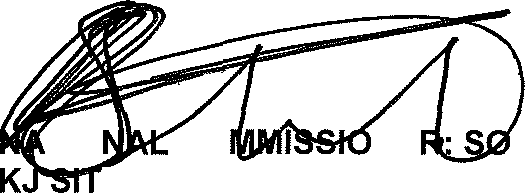 TIO		CO OLE (SOEG)GENERAL NE	UTH AFRICAN POLICE SERVICE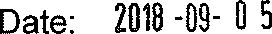 2Reply to question 2234 approved/not approved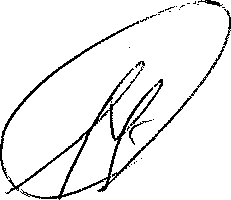 MINISTER OF POLICE BH CELE, MPDate: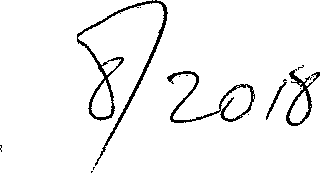 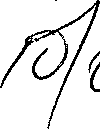 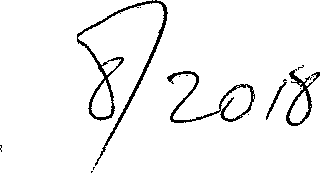 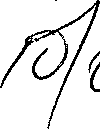 CrimeReportedCases to courtConvictions(b)(i)Murder74422(b)(ii)Rape1518010(b)(iii)Housebreaking828 		875(b)(iv) Hijacking27 		50(b)(v)Theft of motor vehicle10630(b)(vi)House robbery89141